CHAMPIONNAT INTERZONE NORD-OUEST et NORD-ESTDE BASKET-BALL SPORT ADAPTE ADULTES		2019 / 2020FICHE D'ENGAGEMENTNOM DE L’ÉQUIPE :Couleur des maillots :Classification : 4*4 Masc ABC 5*5 Masc BC 	3*3 Fem ABC 3*3 Fem BCD DATES Á RETENIR SAISON 2019-2020 :	●	Championnat Interzone NO-NE J1 : le Samedi 7 Décembre 2019 à Limoges (87)	●	Championnat Interzone NO-NE J2 : le Samedi 15 Février 2020 à Dirac et Mornac (16)L'adresse des terrains ainsi que les plannings des rencontres vous seront envoyés en même temps que les convocations.AUTRES DATES :	●	Championnat de France : du 30 Mai au 2 juin 2020 à Auch (32)	●	Coupe Nouvelle-Aquitaine : le Samedi 13 Juin 2020 à Mont-de-Marsan (40)CLASSIFICATION FFSARAPPEL « CLASSE ÉQUIPE » :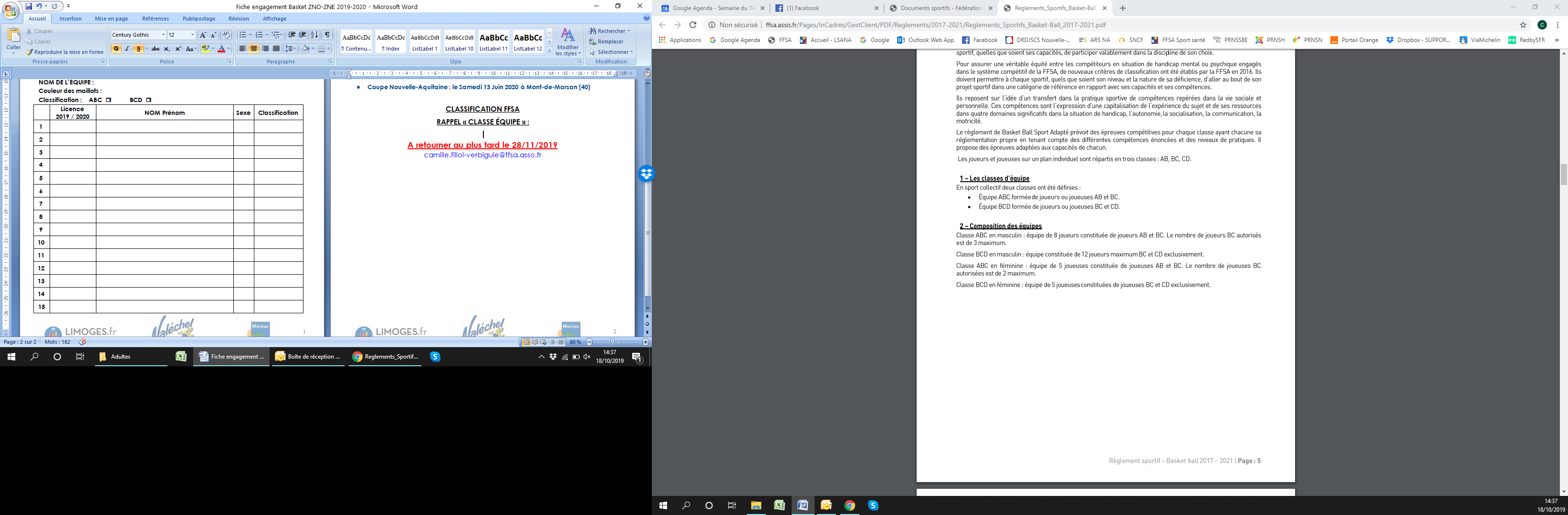 A retourner au plus tard le 28/11/2019camille.fillol-verbiguie@ffsa.asso.frN° d’AffiliationNom de l’AssociationAccompagnateursN° licence FFSATéléphoneMailLicence 2019 / 2020NOM PrénomSexeClassification123456789101112131415